          В мае 2018 г. в подготовительных к школе группах нашего ДОУ прошли итоговые занятия, на которых закрепили и обобщили знания, полученные в течение учебного года: умение решать арифметические примеры, логические задачи; умение составлять из предложенных букв короткие слова, читать их, делить слова на слоги; умение образовывать новые слова; умение делать звуко-буквенный анализ,..          Учитель СОШ №2, Газданова Людмила Маирбековна, проанализировав просмотренные занятия, сделала однозначный вывод: «Дети готовы встать на последующую ступень образования, на ступень под названием «Начальная школа».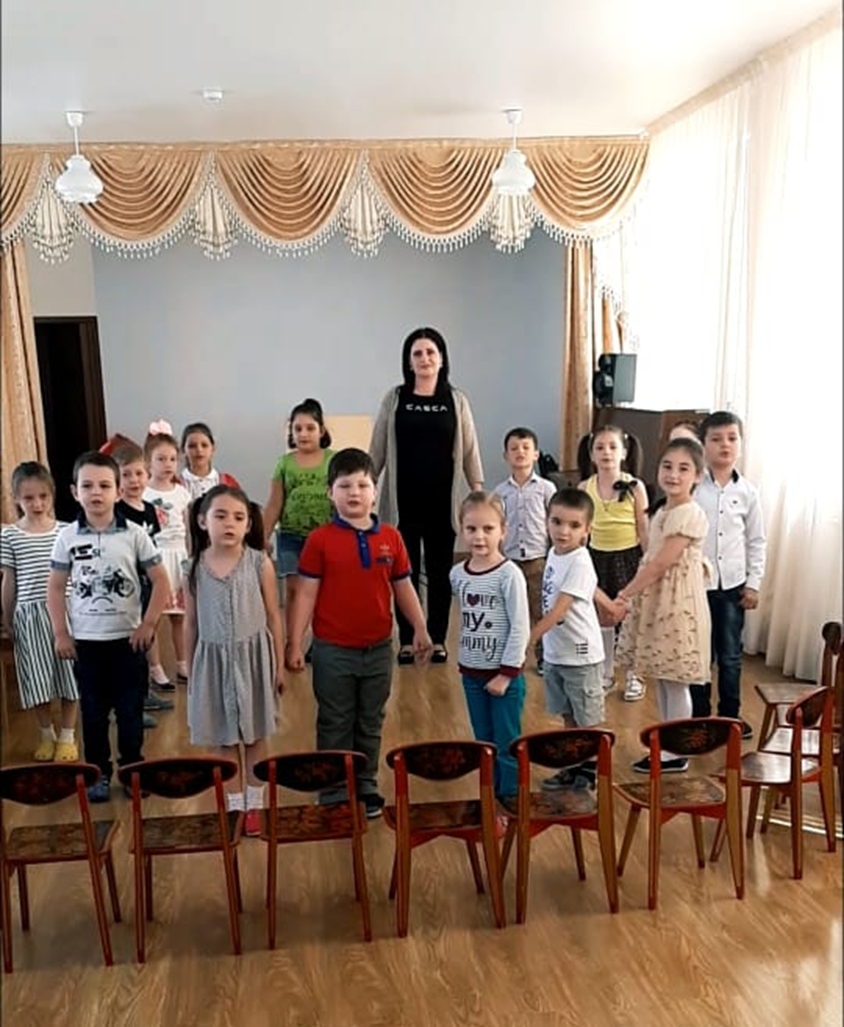 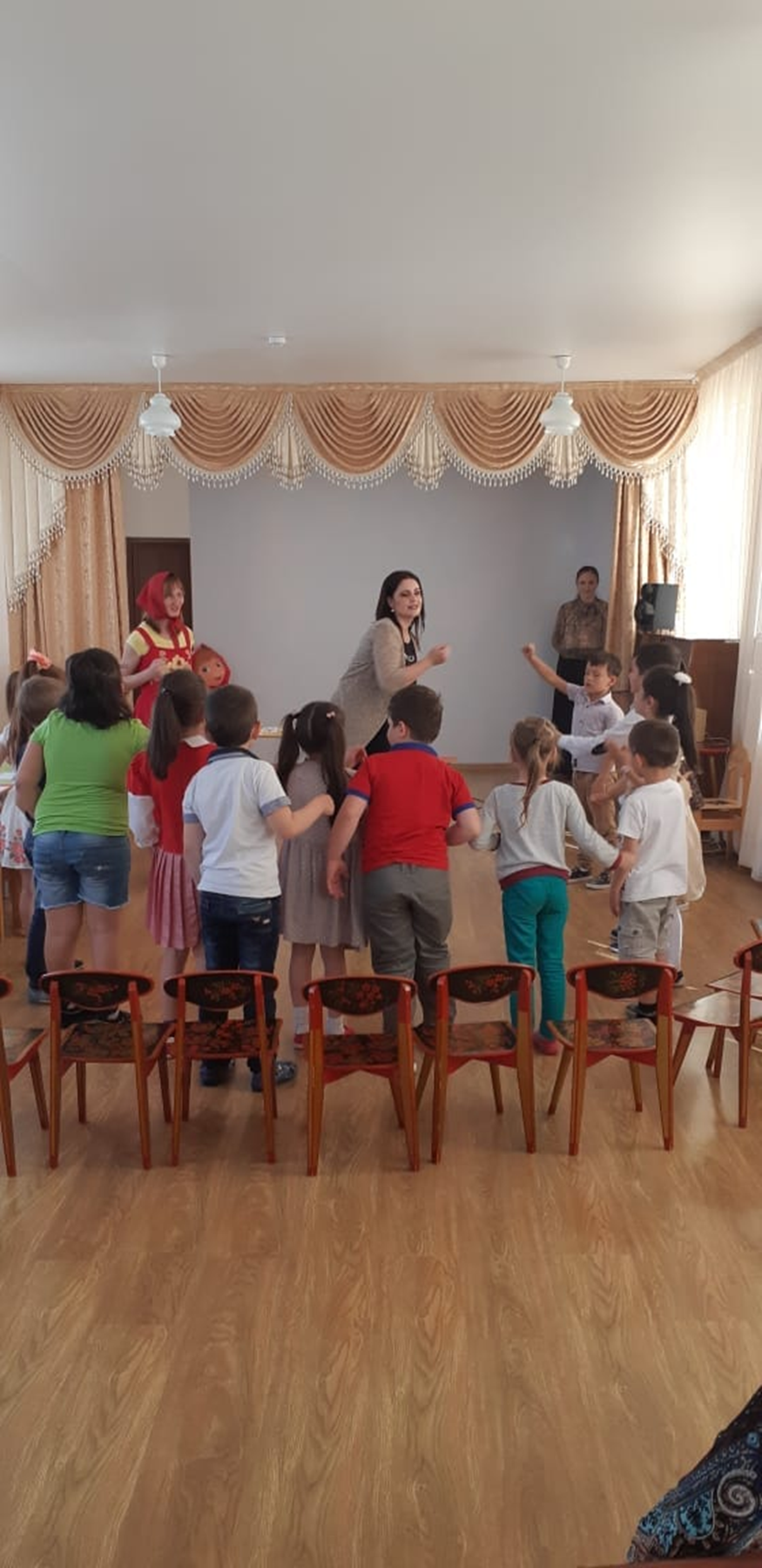 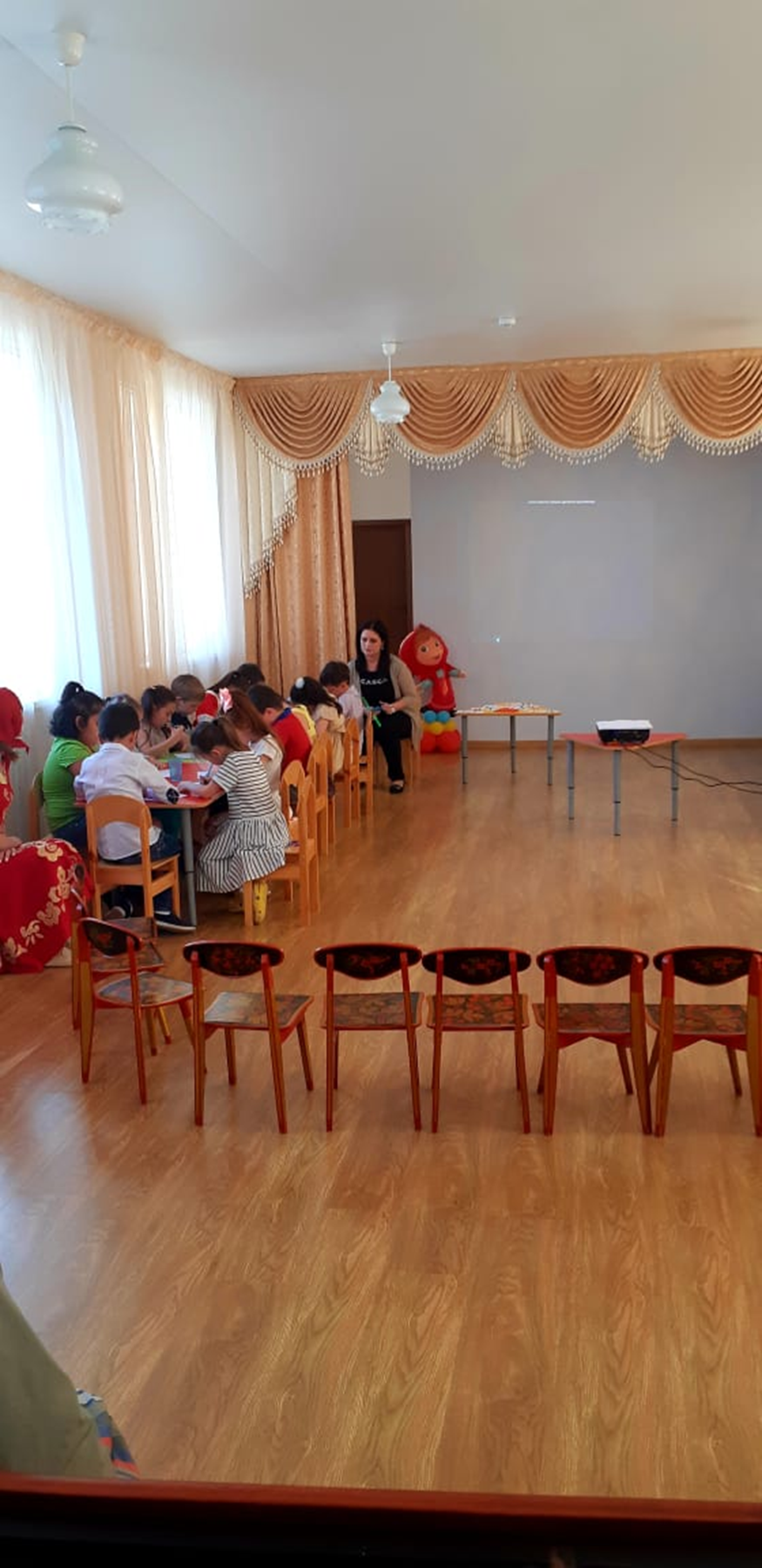 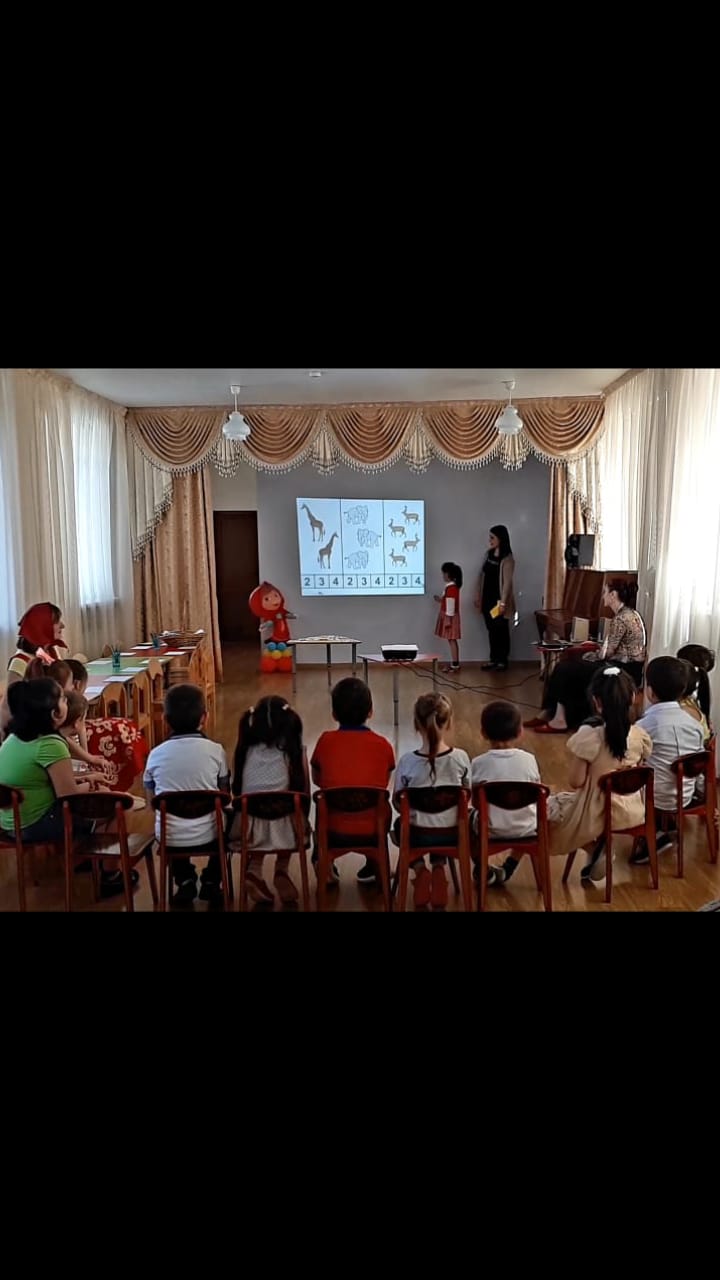 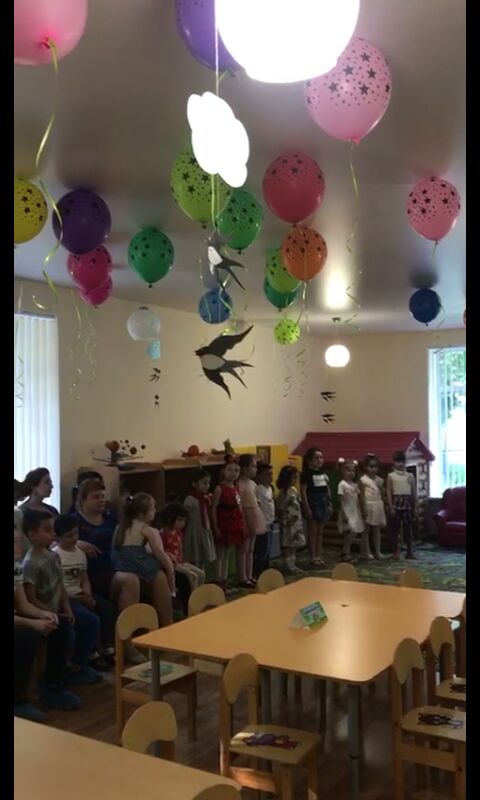 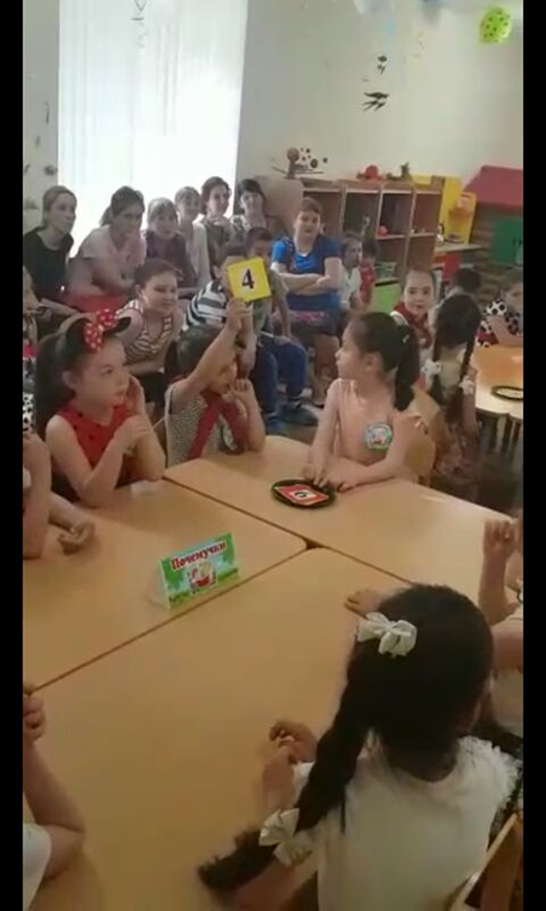 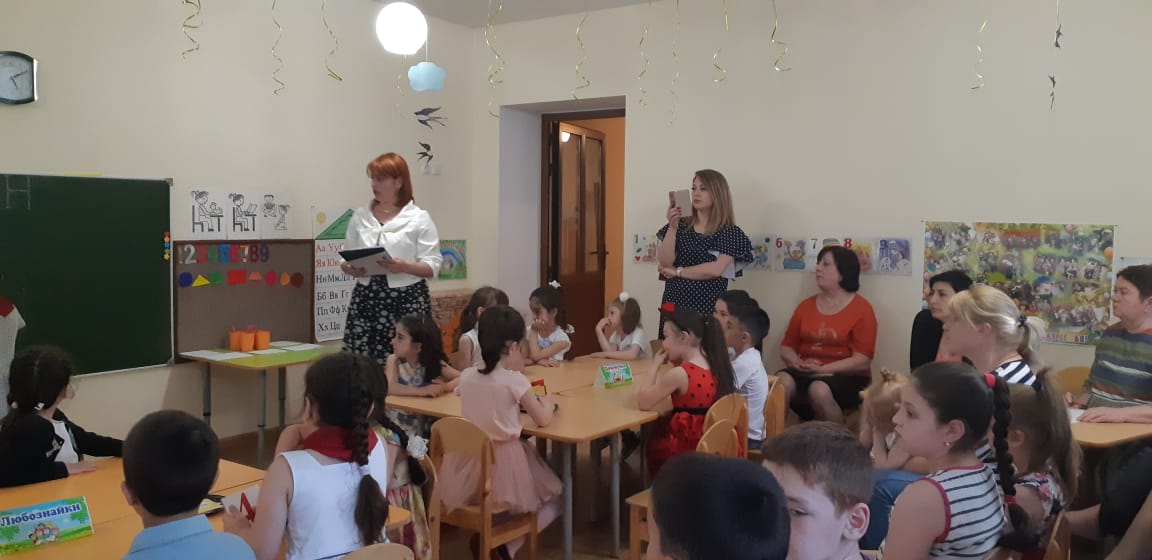 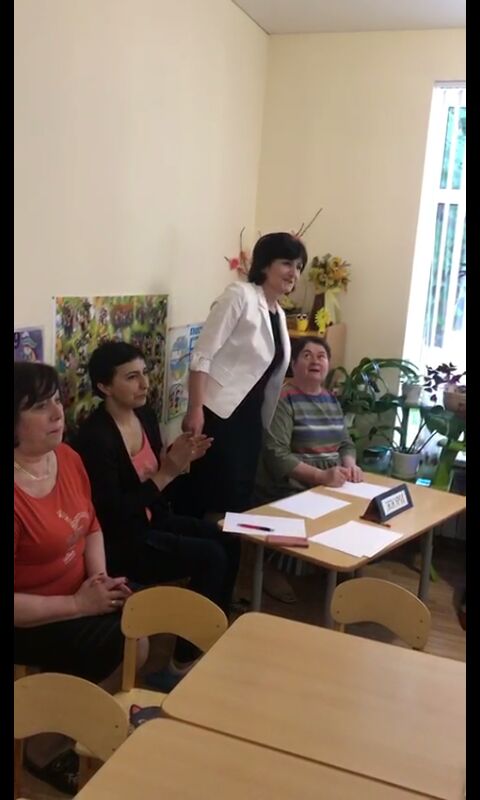 